ACADEMIA MILITAR GENERAL TOMAS CIPRIANO DE MOSQUERA“PATRIA-CIENCIA-LEALTAD”AÑO LECTIVO 2020ACADEMIA MILITAR GENERAL TOMAS CIPRIANO DE MOSQUERA“PATRIA-CIENCIA-LEALTAD”AÑO LECTIVO 2020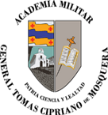 GRADO: NOVENOASIGNATURA: PLAN LECTORASIGNATURA: PLAN LECTORFECHA DE ENVIO:  18 DE MARZO DEL 2020FECHA DE ENTREGA:  A LA ENTRADA A LA INSTITUCIÓN EL 20 DE ABRILFECHA DE ENTREGA:  A LA ENTRADA A LA INSTITUCIÓN EL 20 DE ABRILCRITERIOS DE ENTREGA:  1.PLAN LECTOR: Al regreso a la institución se realizará la comprobación TODO el libro “EL PRINCIPE DE DINAMARCA HAMLET”  y revisión de TODA la cartilla.CRITERIOS DE ENTREGA:  1.PLAN LECTOR: Al regreso a la institución se realizará la comprobación TODO el libro “EL PRINCIPE DE DINAMARCA HAMLET”  y revisión de TODA la cartilla.CRITERIOS DE ENTREGA:  1.PLAN LECTOR: Al regreso a la institución se realizará la comprobación TODO el libro “EL PRINCIPE DE DINAMARCA HAMLET”  y revisión de TODA la cartilla.2. Si algún estudiante tiene dudas, las asesorías serán el día jueves 19 y viernes 20 DE MARZO por el chat del correo: dmvalverde.academia.gmail.com  Horario 8:00am a 12:00pm2. Si algún estudiante tiene dudas, las asesorías serán el día jueves 19 y viernes 20 DE MARZO por el chat del correo: dmvalverde.academia.gmail.com  Horario 8:00am a 12:00pm2. Si algún estudiante tiene dudas, las asesorías serán el día jueves 19 y viernes 20 DE MARZO por el chat del correo: dmvalverde.academia.gmail.com  Horario 8:00am a 12:00pm